ГБП «БЕЗОПАСНАЯ ДОРОГА»Деловая игра: «Разработка модели развивающей предметно-пространственной среды по профилактике детского дорожно-транспортного травматизма»(Приветственное слово, представление участников и организаторов семинара)Деловая игра в настоящее время широко используется в работе образовательных учреждений. Деловая игра представляет собой средство моделирования самых разных условий профессиональной деятельности с помощью метода поиска новых способов ее выполнения. Необходимо отметить, что деловая игра является методом эффективного обучения. Она имитирует различные аспекты человеческой активности.В настоящее время существует много названий, а также разновидностей деловых игр. Эти игры могут отличаться методикой проведения, а также поставленными целями. Деловая игра – это такой вид деятельности, который в условиях созданных ситуаций, направлен на решение учебной задачи. С помощью деловых игр можно выявить и проследить особенности психологии участников. Игра также помогает найти решение сложных проблем с помощью применения специальных правил обсуждения.Чтобы понять, для чего же применяются деловые игры, необходимо сначала понять их сущность, а также рассмотреть отличие детской игры и деловой игры. Так в детской игре следование правилам занимает главное место, в деловой же игре правила являются лишь исходным моментом. На основе правила в данном случае строится свободное игровое поведение. Игра существует там, где есть необходимость выйти за пределы существующих схем. В том же случае, когда дело становится условным, оно происходит по логике возможного. Отсюда следует, что игра становится средством моделирования новых условий профессиональной деятельности, а также методом поиска новых и новых способов выполнения деятельности.Деловые игры, являясь одним из активных способов обучения, обладают также своими особенностями: высокая степень вовлечения в процесс игры; активизация мышления; обязательность взаимодействия участников между собой, а также с материалами игры.Говоря о деловой игре, необходимо также выделить основные ее этапы: информационный, проблемный, поведенческий и оценочный.  - Информационный этап связан с усвоением, запоминанием знаний, навыков. На проблемном этапе происходит передача теоретических знаний на языке практических действий. - Поведенческий этап обеспечивает принятие решений в условиях конкретной ситуации. - Оценочный этап позволяет выбрать и обосновать оптимальный вариант решений поведенческой программы.На основании вышесказанного можно сделать вывод, что деловая игра – это многоступенчатый, целостный процесс, в процессе которого решается несколько воспитательных и познавательных задач.С помощью деловых игр, как начинающий, так и опытный педагог, рассматривая проблемы воспитательно-образовательной работы, имеет возможность усвоить технологию проведения занятий и воспитательных мероприятий. Прежде всего, метод деловой игры хорош тем, что он увлекает ее участников.При построении игры следует предполагать организацию совместной деятельности игроков, которая имеет характер ролевого взаимодействия.Достижение цели происходит с помощью принятия индивидуальных и групповых решений. Деловая игра строится по логике действия или взаимодействия. В основе разработки любой деловой игры должна лежать деятельность, которая отражает согласование самых разных интересов.Игра будет нежизнеспособной, если она будет плохо продумана, если недостаточно драматизации происходящих событий, если ход игры требует постоянного вмешательства.Хотелось бы еще раз отметить, что деловая игра представляет собой метод поиска новых способов выполнения игры. Важная роль игры заключается также в том, что она включает в себя метод эффективного обучения.  Основный момент при разработке этой самой игры заключается в определении цели и темы.Главным моментом в разработке игры является формирование игровой модели. На основании всего вышесказанного можно сделать вывод, что деловая игра – это не только метод активного обучения, но также и форма организации методической работы в детских садах.Деловая игра: «Разработка модели развивающей предметно-пространственной среды по профилактике детского дорожно-транспортного травматизма»Цель: Повышение профессиональной компетентности педагогических работников дошкольного образования в освоении и реализации требований ФГОС к развивающей предметно-пространственной среде в ДОО.Задачи:Расширять представления педагогов о развивающей предметно-пространственной среде, особенностях её организации в соответствии с требованиями ФГОС ДО.Развивать творческую активность педагогов в решении разнообразных задач и ситуаций, аналитические способности.Активизировать деятельность педагогов ДОО по проектированию развивающей предметно-пространственной средыКатегория участников: педагогические работники ДОУ.Оборудование: мультимедийная установка, презентация с игровыми заданиями, таблицы для игры «Волшебники», листы бумаги для моделирования РППС в группах ДОУ, фломастеры.Выбираются члены жюриПравила игры:Ведущий объясняет правила игры, которая включает в себя выполнение определённых игровых заданий. Все участники делятся на 2 команды и выполняют по ходу игры определённые задания. За быстроту реакции и правильность ответа команды получают баллы. Итоги игры подводятся подсчётом баллов.Сценарий деловой игры:Ведущий приглашает педагогов принять участие в деловой игре. Все участники делятся на 2 команды и выбирают капитанов. Ведущий объясняет правила игры:1. Командам предлагаются различные игровые задания, для выполнения которых от участников требуются внимание и выдержка: сначала внимательно слушай и только потом отвечай!2. Право на ответ имеет тот, кто первый позвонит в колокольчик. При нарушении этого правила, ответы не принимаются и баллы не засчитываются.4. За быстроту реакции и правильность ответа команды получают баллы. Итоги игры подводятся подсчётом баллов.Организационный момент.Цель: создание эмоционального настроя на мероприятие.Предлагаю Вам сначала разогреться и ответить на следующие предположения нестандартными способами:-Если вы думаете, что самым богатым ресурсом для обучения взрослых является опыт, похлопайте в ладоши.-Если вы полагаете, что для взрослых более важна практическая информация, чем теоретическая, потопайте ногами.-Если вы уверенны, что у каждого человека свой индивидуальный стиль обучения, дотроньтесь до кончика носа.- Если вы считаете, что взрослые обучаются так же, как и дети, кивните головой.- Если вы думаете, что желание взрослых учиться зависит от их потребностей и интересов, помашите рукой.- Если вы предполагаете, что при обучении эмоции не столь важны, закройте глаза.Всем спасибо!!!НАЧИНАЕМ!!!(проводит Вера Владимировна)1. Игровое задание «Кто быстрее?» Словарь определений- по 1 баллуКомандам даются слова, а им надо составить к этим словам свои более подробные  определения.- Автомобиль — транспортное средство на колесном ходу с собственным двигателем для перевозки грузов по безрельсовым путям.-  Велосипед — двухколесная или трехколесная машина для езды, приводимая в движение педалями.-  Дорога — путь сообщения, полоса земли, предназначенная для передвижения.-  Движение — езда, ходьба в разных направлениях.- Транспорт — движущиеся перевозочные средства специального назначения.-  Пешеход — человек, идущий пешком.-  Автостоп — вид спорта, путешествие на попутных машинах.-  Автобус — многоместный автомобиль для перевозки пассажиров.-  Гонка — быстрое движение, езда.-  Инспектор — должностное лицо, занятое инспектированием.-  Инспектировать — проверять правильность чьих-то действий.-  Жезл — короткая палка, которой регулировщик движения дает указания транспорту, пешеходам» (Толковый словарь русского языка).2. Игровое задание «Волшебники» - за каждое угаданное слово 2 балла В представленной таблице закодированы названия основных требований, предъявляемых ФГОС ДО к развивающей предметно-пространственной среде. Необходимо быстро и правильно расшифровать эти названия и озвучить их согласно данной последовательности цифр.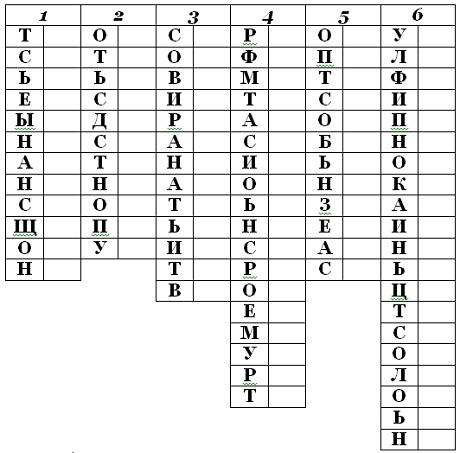 1 – насыщенность2 – доступность3 – вариативность4 – трансформируемость5 – безопасность6 – полифункциональность3.Игровое задание «Конкурс капитанов» - 10 балловВедущий приглашает выйти одного человека из команды и выбрать листочек с заданием (можно совещаться с командой, но за это вычитается 5 баллов)1. Как вы понимаете полифункциональность?(Полифункциональность среды позволяет разнообразно использовать различные составляющие предметно-развивающей среды, открывает возможности каждому ребенку найти занятие по душе, попробовать свои силы в разных областях исследовательской деятельности, взаимодействовать с взрослыми и сверстниками, понимать и оценивать их чувства и поступки)2. Как вы понимаете трансформируемость?(Трансформируемость помогает изменять среду по ситуации, выносить на первый план ту или иную функцию пространства в зависимости от возрастных и индивидуальных особенностей детей, задач основной общеобразовательной программы учреждения).4. Игровое задание «Заполни пропуски»Команды по очереди отвечают на вопросы об особенностях развивающей предметно-пространственной среде в ДОО - по 1 баллу1. Среда должна быть …………………….. каждому: и взрослому, и ребёнку. (интересна)2. Среда должна обеспечивать богатый выбор для……………работы с детьми. (коллективной и индивидуальной работы)3. Для детей младшего дошкольного возраста необходимо достаточно большое пространство в группе для удовлетворения потребности в …………….. (двигательной активности)4. Правильно организованная развивающая среда позволяет каждому ребенку младшего дошкольного возраста найти занятие по душе, поверить в свои силы и способности, научиться взаимодействовать …………., понимать и оценивать их чувства и поступки, а ведь именно это и лежит в основе развивающего обучения. (с педагогами и со сверстниками)5. Игровое задание «Осторожно, знаки!»Команды по очереди отвечают на вопросы об особенностях развивающей предметно-пространственной среде в ДОО - по 1 баллуКакой дорожный знак может быть обозначен такими словами:1.  «Ура! Уроки отменили!» [Дети.)2.  «Шарики без роликов» (Светофорное регулирование.)3.  «По роялю нам ходить» [Пешеходный переход)4.  «Клад кота Леопольда» (Дорожные работы.)5.  «Спи, моя радость, усни» (Подача звукового сигнала запрещена.)6. «Ветры и вёрсты, убегающие вдаль,сядешь и просто нажимаешь на педаль». (Пересечение с велосипедной дорожкой).6. Игровое задание «Разработчики модели развивающей предметно-пространственной среды по профилактике детского дорожно-транспортного травматизма в ДОО» - 15 балловКомандам предлагается разработать модель развивающей предметно-пространственной среды по профилактике детского дорожно-транспортного травматизма в группе. Оценивается разнообразие названий оригинальность подходов и идей.Подведение итогов. Вручение подарков.По итогу деловой игры побеждает та команда, которая набрала больше баллов. Победители и участники обмениваются улыбками, объятиями и рукопожатиями.Итог мероприятия:Важно, что предметная среда имеет характер открытой, незамкнутой системы, способной к корректировке и развитию. Иначе говоря, среда не только развивающая, но и развивающаяся. При любых обстоятельствах предметный мир, окружающий ребенка, необходимо пополнять и обновлять, приспосабливая к новообразованиям определенного возраста.